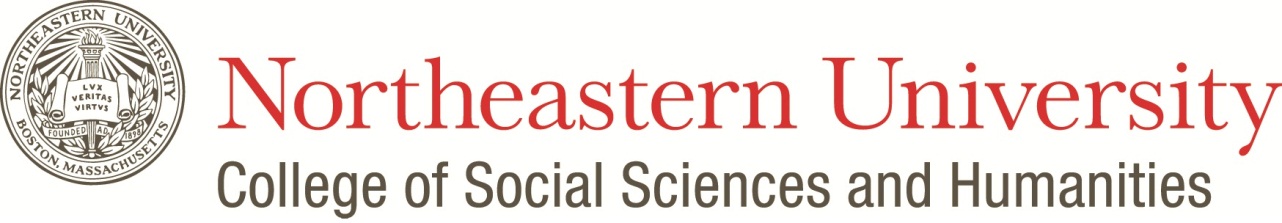 CSSH Graduate Student ApplicantsExternal Grants and FellowshipsName of Student:CSSH Degree Program:Candidacy Obtained (Month and Date): (If you have not achieved candidacy, please state when you plan to do so.)Anticipated Graduate Date:Funding AgencyName of Grant/Fellowship Opportunity:Deadline for Proposal:Period of Support Requested:Amount of Support Requested:Title of your Project:Abstract of your Proposal (no more than 50 words):Is this your first time applying for an external grant or fellowship? If not, what other awards have you applied for?Did you receive any of these awards?  If so, please list them, including the year of the grant or fellowship period.Required SignaturesYour Dissertation Chair:Chair of Your Department:CSSH Dean’s Office (send form to Erika Koss, who will obtain appropriate signature for you):SignatureDateSignatureDateSignatureDate